N-VA Stabroek nodigt u, samen met uw familie en vrienden, uit op onze MosselsouperLedenvergadering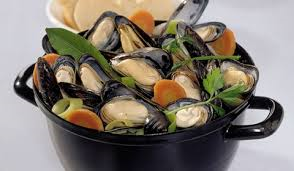 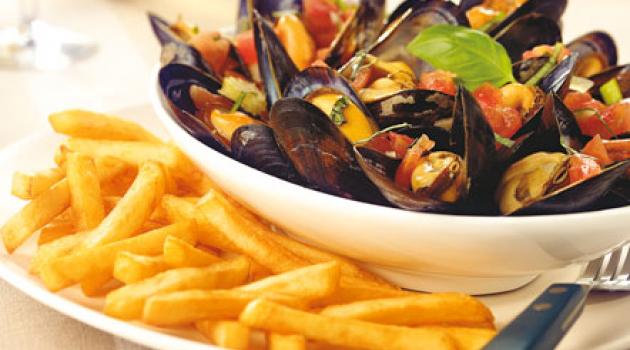 25 november 2016Programma:18u00-18u30: aperitief voor deelnemers mosselsouper18u30-20u00: mosselsouper met frieten of koude schotel met broodSpaghetti voor de kinderen 20u30: Start ledenvergadering (gratis)Adres:	RavenhofOud Broek 2, 2940 StabroekPrijs: Volwassenen: € 12,5                Kinderen: gratisReserveren voor mosselsouper kan t.e.m. zondag 20 november via jos.kauwenberghs@n-va.be met vermelding van ‘uw naam en het aantal personen’ en na overschrijving van het juiste bedrag op rekeningnummerBE94 7310 1673 6414Aantal inschrijvingen is beperkt, wees er snel bij !